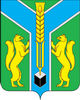 Контрольно-счетная палатамуниципального образования «Заларинский район»З А К Л Ю Ч Е Н И Е  № 14/13-зКонтрольно-счетной палаты МО «Заларинский  район»  по результатамвнешней проверки годового отчета об исполнении  бюджетаБажирского муниципального  образования за 2019  год30 апреля  2020 года                                                                                         п.ЗалариНастоящее заключение подготовлено мною, председателем КСП МО «Заларинский район» Зотовой Т.В.,  в соответствии с требованиями ст.264.4 Бюджетного Кодекса РФ. Проверка  по указанному вопросу проведена  на основании соглашения о передаче Контрольно-счетной палате МО «Заларинский район» полномочий по осуществлению внешнего муниципального финансового контроля  №2-19 от 30 декабря 2019 года, Положения о КСП, плана работы КСП на 2019 год, поручения председателя КСП от 24.04.2019 года  № 16-п, с учетом стандарта внешнего муниципального финансового контроля СВМФК-6 «Порядок организации и проведения Контрольно-счетной палатой МО «Заларинский район» внешней проверки годового отчета об исполнении бюджета поселения МО «Заларинский район». Общие положенияВ ходе проверки были проанализированы нормативно-правовые акты администрации Бажирского муниципального образования, бухгалтерские документы, документы по начислению заработной платы, кассовые и банковские документы за 2019 год, годовая бюджетная отчетность за 2019 год и 2018 год.Бажирское муниципальное образование (далее – поселение, МО) является сельским поселением, с административным центром в с.Бажир, Заларинского района. В состав территории поселения входит 6 населенных пунктов: село Бажир, село Илганское,  деревни Тунгуй, Багантуй, Красное поле, Московская.  Согласно данным статистического бюллетеня Иркутскстата, численность постоянного населения  Бажирского МО по состоянию на 1 января  2019 года составляет 1257 человек, то есть, уменьшилась  на 25 человек по сравнению с данными на 1 января 2018 года.  Ответственными за финансово-хозяйственную деятельность в поселении за проверяемый период являлись: с правом первой подписи -  глава администрации поселения Бондарь Татьяна Вениаминовна, с правом второй подписи – ведущий  специалист Семенова Ирина Борисовна.Глава администрации поселения исполняет полномочия председателя Думы поселения, численность депутатов Думы составляет 10 человек. Дума поселения не обладает правом  юридического лица, депутаты Думы осуществляют свои полномочия  не на постоянной основе.Кассовое обслуживание исполнения бюджета поселения осуществляется казначейским отделом Комитета по экономике и финансам Администрации МО «Заларинский район», в котором Администрации Бажирского  МО открыт лицевой счет получателя  бюджетных средств – 97801011770. ИНН – 3814010148, КПП- 381401001. В связи с исполнением полномочий по созданию условий для организации досуга и обеспечения  жителей поселения услугами организаций культуры, в казначейском отделе Комитета по экономике и финансам открыт лицевой счет получателя бюджетных средств  муниципальному бюджетному учреждению культуры  «Бажирский культурно-информационный Центр досуга» (далее – Центр досуга, учреждение) - 97802031601,  ИНН – 3814010282, КПП – 381401001.Полномочия по формированию, исполнению и контролю за исполнением бюджета поселения переданы Комитету по экономике и финансам Администрации МО «Заларинский район» на основании соответствующего соглашения.Бюджетный учет в поселении ведется специалистами поселения.     2. Анализ исполнения  основных характеристик и соответствие отчетаоб исполнении бюджета  бюджетному  законодательствуРассмотрение, утверждение и исполнение бюджета поселения основывается на требованиях Бюджетного Кодекса РФ, Устава МО и Положения о бюджетном процессе в муниципальном образовании.Согласно требованиям бюджетного законодательства, бюджет поселения в проверяемом периоде   формировался на 3 года на 2019 год и плановый период 2020-2021 годов.Анализ указанных нормативно-правовых актов показал:Положение о бюджетном процессе Бажирского МО утверждено  решением Думы от 30.09.2016 года № 24, с изменениями от 26.10.2018 года. Положение не противоречит действующему законодательству.  Бюджет Бажирского МО на 2019 год в первоначальной редакции был утвержден решением Думы поселения от 29.12.2018 года  №10/1 «О бюджете Бажирского муниципального образования на 2019 год и плановый период 2020 2021 годов», то есть, в соответствии с требованиями Бюджетного Кодекса РФ - до начала очередного финансового года: по доходам  в сумме 10141,5  тыс.руб., из них, безвозмездные поступления  составляли 7 279,9 тыс.руб.  или  72%  от общей суммы доходов бюджета поселения, по расходам – в сумме 10 284,6 тыс.руб., с дефицитом в размере 143,1 тыс.руб. или 5% утвержденного объема доходов бюджета без учета объема безвозмездных поступлений (не превышает предельный размер, установленный БК РФ – 10%).В течение 2019 года в утвержденный бюджет внесено 6 изменений соответствующими решениями Думы.После всех внесенных изменений, к концу отчетного года, согласно отчетным данным, плановые показатели составили:- по доходам бюджета  поселения  20 893,9 тыс.руб. с увеличением на 10 752,0 тыс.руб., в основном, за счет увеличения объемов безвозмездных поступлений на 10001,0 тыс.руб. и составили 17279,4 тыс.руб.;-  расходы составили 21982,9 тыс.руб. соответственно, увеличились  на 11699,0 тыс.руб.;  -  дефицит бюджета составил 1089,0 тыс.руб. или почти в 7,6 раза по сравнению с первоначальной редакцией бюджета, то есть, превысил установленный ст.92.1 Бюджетного Кодекса РФ предел.              Причиной превышения явилось наличие остатков средств на счете бюджета по состоянию на 01.01.2019  года в сумме 908,2  тыс.руб.,  без учета суммы остатков средств дефицит не превысит установленный Бюджетным кодексом предельный размер 180,8 тыс.руб. или 5%.Доходы  бюджета поселенияСогласно представленному отчету об исполнении бюджета поселения за 2019 год (форма 0503117),  исполнение  по доходам составило 18 792,0 тыс.руб. или 89,9% к плановым назначениям, по расходам – 19 084,1 тыс.руб. или  86,8% к плану, с дефицитом в размере 292,1 тыс.руб. или 7,9%. Дефицит по исполнению бюджета связан с наличием остатков средств на счетах бюджета по состоянию:- на 1 января 2019 года  в сумме 908,2 тыс.руб., из них 889,0 тыс.руб. – целевые денежные средства дорожного фонда и 19,2 тыс.руб. – собственные средства;- на 1 января 2020 года  в сумме 616,1 тыс.руб., из них 411,4 тыс.руб. – целевые денежные средства дорожного фонда и 204,7 тыс.руб. – собственные средства.Собственные доходы бюджета поселения исполнены в сумме 3725,2 тыс.руб. или 103%  к плановым назначениям и на 550,2 тыс.руб. больше уровня 2018 года, в том числе:- по налогу на доходы физических лиц  исполнение составило 622,3 тыс.руб. или 101,2% к плановым назначениям или на  58,9 тыс.руб. больше уровня 2018 года;- поступления  налога на имущество физических лиц в 2019 году составили 108,6 тыс.руб. или 103,5% к плану и на 16,0 тыс.руб. меньше уровня поступлений прошлого года;- налога на товары (акцизы) поступило  в 2019 году 1317,0 тыс.руб., что составило 99,6% от плановых назначений или  на 46,7 тыс.руб. больше уровня 2018 года;- поступления земельного налога в 2019 году поступили  в сумме 1665,9 тыс.руб. на  106,8% к плановым назначениям  и на 456,8 тыс.руб. больше уровня прошлого года; - по единому сельхозналогу исполнение составило 7,0 тыс.руб. или 100% к плану и на 2,8 тыс.руб. больше уровня 2018 года;- по государственной пошлине за совершение нотариальных действий поступило в бюджет поселения  2,0 тыс.руб. к плану 100% и на 1,3 тыс.руб. меньше уровня прошлого года;- доходы от использования имущества поступили в сумме 2,5 тыс.руб.Объем безвозмездных поступлений из бюджетов других уровней в бюджет поселения в 2019  году составил  15 066,8 тыс.руб. с  увеличением  по сравнению с прошлым годом на 877,5 тыс.руб., в том числе:- дотация на выравнивание уровня бюджетной обеспеченности в объеме  10 697,0  тыс.руб.  или в 100% к плановым назначениям и на 1854,9 тыс.руб. больше уровня прошлого года;- дотация на сбалансированность бюджетов поступила в объеме 723,6 тыс.руб. или 100% к плановым назначениям с уменьшением к уровню прошлого года на 110,6 тыс.руб.;- субсидия на реализацию первоочередных мероприятий на строительство, реконструкцию и  модернизацию объектов водоснабжения при плане 5351,7 тыс. руб. поступило 3167,7 тыс.руб. или 59,2%;- субсидия на реализацию мероприятий перечня проектов народных инициатив поступила в бюджет поселения в размере  354,9 тыс. руб. или 100% с увеличением 6,2 тыс.руб. больше уровня прошлого года;- субвенции бюджетам поселений на осуществление первичного воинского учета на территориях, где отсутствуют военные комиссариаты, поступило 97,6 тыс.руб. или 84,8%  от плановых назначений с увеличением на 29,7 тыс.руб.;- субвенция на осуществление отдельных областных государственных полномочий в сфере водоснабжения и водоотведения поступило 25,9 руб. или 70% от плановых назначений.Собственные доходы бюджета поселения в 2019 году составили 20% от общей суммы доходов бюджета, а  безвозмездные поступления - 80%. Как показала проверка, плановые назначения 2018 года по доходам   исполнены на 99,9%, в том числе по безвозмездным поступлениям 99,8%.Расходы  бюджета поселенияРасходная часть бюджета поселения за 2019 год исполнена в объеме 19 084,1  тыс.руб.  или  на 86,8% к плановым назначениям, с увеличением на 1 401,0 тыс.руб. больше уровня 2018 года.Исполнение бюджета по разделу 0102 «Функционирование высшего должностного лица» составило  957,0  тыс.руб. или 100% к плановым назначениям и  на 149,6 тыс.руб. больше уровня 2018 года. В данном разделе отражена заработная плата с начислениями главы администрации поселения. Денежное содержание главы администрации  установлено:- с 01.01.2019г. по 30.06.2019г. решением Думы от 29.11.2017 года № 4/2  и состоит из  должностного  оклада в размере  5000 руб., надбавки за выслугу лет в размере 30% от оклада,  ежемесячного денежного поощрения в размере 3,9  денежного вознаграждения;- с 01.07.2019г. по 31.12.2019г. и состоит из  должностного  оклада в размере 6550,0 руб., надбавки за выслугу лет в размере 30% от оклада,  ежемесячного денежного поощрения в размере 3,9  денежного вознаграждения. Проверка показала:Начислено заработной платы главе администрации за 2019 год 715,1 тыс.руб., выплачено – 742,2 тыс.руб. и норматив составил – 759,1 тыс.руб. Нарушений по начислению заработной платы главе поселения не установлено. Расходы по разделу, подразделу 0104 «Функционирование местных администраций» отражены затраты на содержание администрации Бажирского МО в сумме 5 700,5 тыс.руб. или 99,2% к плановым назначениям и на 502,9 тыс.руб.Структура расходов по видам:-  заработная плата с начислениями на неё  5513,5 тыс.руб.;- услуги связи 30,7 тыс.руб.;- коммунальные услуги 21,6 тыс.руб.;- работы, услуги по содержанию имущества 3,0 тыс.руб.;- прочие работы и услуги 506,6 тыс.руб.;- увеличение материальных запасов 94,8 тыс.руб.;- увеличение стоимости основных средств 20,0 тыс.руб.;- иные платежи 6,8 тыс.руб.Штатная численность работников администрации  по сравнению с прошлым годом, не изменилась и по состоянию на 01.01.2019 года  и на 01.12.2019 года составляет 14 единиц, из них муниципальных служащих – 2 единицы, технических исполнителей – 2,5 единицы, вспомогательного персонала – 9,5 единиц. Норматив численности работников администрации, утвержденного приказом Министерства труда и занятости Иркутской области от 14.10.2013 года № 57-мпр с изменениями,  составляет 14 единиц.Положение об оплате труда муниципальных служащих Бажирского МО   утверждено решением Думы поселения от 17.04.2019 года  № 2/3.Норматив фонда оплаты труда, установленный Постановлением Правительства Иркутской области от 27 ноября 2014 года № 599-пп «Об установлении нормативов формирования расходов на оплату труда депутатов, выборных должностных лиц местного самоуправления, осуществляющих свои полномочия на постоянной основе, муниципальных служащих муниципальных образований Иркутской области» (далее – Постановление Правительства № 599-пп) не превышен. Выборочной проверкой начисления заработной платы муниципальным служащим не  установлено.Заработная плата иных категорий работников установлена в соответствии с Постановлением администрации №48 от 27.05.2019 года «Об утверждении Положения оплате труда и порядке формирования фонда оплаты труда работников, замещающих должности, не относящиеся к должностям муниципальной службы и вспомогательного персонала Бажирского муниципального образования». В данном положении в 2.6 главы 2 «Оплата труда и порядок формирования фонда оплаты труда работников, замещающих должности, не относящиеся к должностям муниципальной службы органов местного самоуправления Бажирского муниципального образования» при формировании норматива фонда оплаты труда не предусмотрена ежемесячная надбавка за сложность, напряжённость и высокие достижения в труде.Распоряжения администрации Бажирского МО на предоставление работникам очередных отпусков не содержат ссылок на нормативно-правовые акты, в соответствии с которыми производятся материальная и единовременная выплаты к отпуску. При выборочной проверке начисления заработной платы иных категорий работников нарушений не установлено.Расходы по разделу, подразделу 0113 «Другие общегосударственные вопросы» исполнены в сумме 0,7 тыс.руб. или 100%.Расходы по разделу, подразделу 0203 «Мобилизационная и вневойсковая подготовка» исполнены в сумме 97,6 тыс.руб. или 85% к плановым назначениям. В данном разделе отражены расходы на содержание специалиста по осуществлению первичного воинского учёта на территориях, где отсутствуют военные комиссариаты за счет средств федерального бюджета.Расходы по разделу 04 «Национальная экономика» исполнены в сумме 1 819,7 тыс.руб. или 81% к плановым назначениям с увеличением на 712,7 тыс.руб. к уровню прошлого года, в том числе:- по разделу, подразделу 0401 исполнение  составило 25,2 руб. или 69,3% на содержание специалиста за счёт субвенции на осуществление отдельных областных государственных полномочий в сфере водоснабжения и водоотведения. - по разделу, подразделу 0409 «Дорожное хозяйство»  расходы составили 1794,5 тыс. руб. или 81% от плановых назначений  2 211,5 тыс.руб. и с увеличением 618,4 тыс. руб. к уровню прошлого года. Расходы по данному подразделу произведены за счет  средств муниципального дорожного фонда.  Остаток неиспользованных средств бюджетных ассигнований дорожного фонда по состоянию на 01.01.2019 года составил 889,0 тыс. рублей. Поступило акцизов в 2019 году в сумме 1317,0 тыс.руб. Расходы составили 1794,5 тыс.руб. Остаток неиспользованных средств  дорожного фонда по состоянию на 01.01.2020 года составил 411,4 тыс. рублейПоложение о муниципальном дорожном фонде Бажирского МО утверждено решением Думы поселения от  27.12.2016 года № 40 с изменениями от 29.06.2018г. №7/3.Согласно представленному отчету об использовании средств дорожного фонда финансовые средства в сумме 1794,5 тыс.руб. направлены:- муниципальный контракт №1 от 10.05.2019г., заключённый с ООО «Тагнинское» на ремонт дороги  д.Московская, ул.Заларинская в сумме 91,0 тыс.руб.;- муниципальный контракт №2 от 10.05.2019г. заключённый с ООО «Тагнинское» на ремонт дороги  д.Московская, ул.Заларинская в сумме 98,0 тыс.руб.;- муниципальный контракт №4/1 от 24.06.2019г. заключённый с ООО «Светодиодное освещение» на приобретение светильников в сумме 99,9 тыс.руб.;- муниципальный контракт №04-09/2019 от 04.09.2019г. и №18/10/2019 от 18.10.2019г., заключённых с ООО «Компания Ариз Груп» на приобретение дорожных знаков на  сумму 38,6 тыс.руб.;- муниципальный контракт №85/19 от 22.07.2019г. заключённый с ИП Романенко Р.А. на  ремонт дороги  д.Красное Поле, ул.Новая в сумме 569,9 тыс.руб.;- муниципальный контракт №86/19 от 22.07.2019г. заключённый с ИП Романенко Р.А. на  ремонт дороги  д.Московская, ул.Озёрная в сумме 597,8 тыс.руб.;- муниципальный контракт №1 от 01.10.2019г. заключённый с ИП Романенко Р.А. на  ремонт дороги  д.Московская, ул.Озёрная в сумме 299,3 тыс.руб.При выборочной проверке муниципальных контрактов по  исполнению работ по ремонту автомобильных дорог нарушений не установлено.Проверка показала, что расходование средств дорожного фонда в 2019 году соответствовало направлениям, обозначенным в Положении о муниципальном дорожном фонде Бажирского МО. Расходы по разделу  05 «Жилищно-коммунальное хозяйство» исполнены в сумме  602,6 тыс. руб. или  26,5% к утверждённым плановым назначениям. Расходы по разделу, подразделу 0502 «Коммунальное хозяйство» исполнены 263,0 тыс.руб. или 13,6% к плановым назначениям. Финансовые средства были направлены: услуги по санэкспертизе скважины с.Бажир в сумме 6,0 тыс.руб., макшейдерские работы по определению объёмов ТКО на несанкционированной свалке в сумме 15,0 тыс.руб., проектная документация на модернизацию водораздаточного сооружения с.Бажир ул.Рабочая в сумме 80,0 тыс.руб., межевание и постановка на учёт земельных участков для площадок ТКО в сумме 84,0 тыс.руб., установка систем оповещения на водокачки в сумме 63,0 тыс.руб. и приобретение пластиковых труб для ремонта водопровода в сумме 15,0 тыс.руб.Расходы  по разделу, подразделу 0503 «Благоустройство»  составили  339,6 тыс.руб. или 100% к плановым назначениям. Финансовые средства были направлены на оплату электроэнергии в сумме 252,4 тыс.руб., на сбор и вывоз бытовых отходов в сумме 10,0 тыс.руб., услуги по осуществлению строительного контроля Многофункциональной площадки с.Бажир в сумме 50,0 тыс.руб. и подготовка, выдача технических условий  на водораздаточное сооружение в с.Бажир, ул.Рабочая в сумме 27,2 тыс.руб.При выборочной проверке муниципальных контрактов по  исполнению работ   и услуг нарушений не установлено.По разделу, подразделу 0801  «Культура»  исполнение составило  6003,2 тыс.руб. или 100% к плановым назначениям, из них 5711,5 тыс.руб. средства субсидии на обеспечение выполнения муниципального задания  или 100% к плану и  291,7 тыс.руб. субсидия на иные цели. Удельный вес расходов на культуру составляет 31% от общей суммы расходов бюджета поселения.Доходы от оказания платных услуг Центром досуга составили 66,5 тыс.руб. и направлены на коммунальные услуги 27,6 тыс.руб. и 38,9 тыс.руб. на приобретение услуг и товаров.По данному разделу финансируется муниципальное  бюджетное учреждение  культуры Бажирский культурно-информационный Центр досуга»  (далее – Центр досуга, учреждение), который  является юридическим лицом. В состав Центра досуга входят три Дома досуга: Бажирский, Краснопольский и Илганский. Численность работников Центра досуга в 2019 году, согласно штатному расписанию, составляет 8,25 единиц с месячным фондом оплаты труда в сумме 283,1  тыс.руб.  с учетом стимулирующих выплат. По сравнению с прошлым годом численность работников Центра досуга не изменилась.Согласно отчетным данным (форма 0503737), в 2019 году расходы  по субсидии на выполнение муниципального задания составили 5 711,5 тыс.руб., в том числе:-на заработную плату с начислениями работников культуры составили 3711,3 тыс.руб., расходы на  коммунальные услуги – 126,4 тыс.руб., расходы по содержанию имущества – 1 323,4 тыс.руб., прочие работы и услуги – 548,6 тыс.руб.и иные расходы – 2,0 тыс.руб.Банковские документы и документы по заработной плате по Центру досуга  проверены  выборочным методом.Положение по оплате труда работников муниципального бюджетного учреждения культуры «Бажирский культурно-информационный центр досуга», финансируемого из бюджета Бажирского муниципального образования»  в новой редакции утверждено решением Постановлением администрации Бажирского МО от 28.02.2018 года № 12.При выборочной проверке начисления заработной платы и распределения стимулирующих выплат работникам  Бажирского КИЦД нарушений не установлено.Кредиторская и дебиторская задолженность Согласно отчетным данным, дебиторская задолженность по учреждению культуры на 1 января 2019 года составляла  7,2  руб., по состоянию на 1 января 2020 года  отсутствует.Объем кредиторской задолженности увеличился на 58,8 тыс.руб. по сравнению с началом отчетного года и составил 466,5 тыс.руб., из нее 27,3 тыс.руб. –  задолженность за  электроэнергию, 204,9 тыс.руб. – текущая задолженность по заработной плате, 108,8 тыс.руб. – текущая задолженность по актам выполненных работ за уборку и охрану помещений. По разделу 14 «Межбюджетные трансферты» исполнение составило 100,0 тыс.руб. или 33% к плановым назначениям. Поселением заключено 5 Соглашений на передачу полномочий и функций  муниципальному району на общую сумму 302,3 тыс.руб. Сумма неисполненных обязательств за 2019 год составила 202,3 тыс.руб.Народные инициативыНа реализацию мероприятий перечня проектов народных инициатив в 2019 году  поселениям предоставлялась  субсидия из областного бюджета.  Объем финансирования  Бажирского МО составил 369,7 тыс.руб., из них, средства  областного бюджета – 354,9 тыс.руб., средства бюджета поселения –14,8 тыс.руб. Исполнение, согласно отчетным данным, составило 100%. Средства народных инициатив были направлены на:- приобретение пластиковых труб для ремонта водопровода 15,0 тыс.руб.;- установку системы оповещения для Центра Досуга 42,0 тыс.руб.;- установку системы оповещения в водораздаточные павильоны 63,0 тыс.руб.;- текущий ремонт Илганского ДД 249,7 тыс.руб.При выборочной документальной проверке муниципальных контрактов по исполнению мероприятий проектов народных инициатив нарушений не установлено.5. Дефицит бюджета поселения за отчетный финансовый годДоходная часть бюджета, по сравнению с первоначальными  утвержденными плановыми показателями бюджета поселения на 2019 год, к концу года, в результате внесенных изменений и дополнений, увеличилась в 2,1 раза и составила 20 893,9 тыс.руб. Расходная часть бюджета увеличилась на 11 698,3 тыс.руб. и  составила 21 982,9 тыс.руб. Плановый дефицит бюджета был первоначально утвержден в размере 143,1 тыс.руб., не превышая установленные ограничения.После всех внесенных изменений в бюджет, к концу отчетного года, плановый дефицит бюджета был увеличен до 1089,0 тыс.руб.  или  в 7,6 раза по сравнению с первоначальной редакцией бюджета,  то есть,   превысил установленный ст.92.1 Бюджетного Кодекса РФ  10-процентный предел. Причиной превышения явилось наличие остатков средств на счете бюджета по состоянию на 01.01.2019 года в сумме 908,2  тыс.руб., что подтверждено в ходе проверки и отчетными данными. При исполнении бюджета плановые назначения  по  доходам  были исполнены в  размере 90%, по расходам 87%.  По исполнению бюджета поселения образовался дефицит в размере 292,1 тыс.руб., который возник в результате наличия  неиспользованных остатков средств на счетах бюджета по состоянию на 1 января 2019 года в сумме 908,2 тыс.руб., из них, целевые средства дорожного фонда – 889,0 тыс.руб., собственные средства – 19,2 тыс.руб. и по состоянию на 1 января 2020 года в сумме 616,1 тыс.руб., из них, целевые средства дорожного фонда – 411,4 тыс.руб., собственные средства – 204,7 тыс.руб.6. Анализ состояния муниципального долга муниципального    образования Предельный объем муниципального долга на 2019 год первоначально был утвержден в размере  1430,8 тыс.руб.Верхний предел муниципального долга по состоянию на 1 января 2020 года был утвержден в размере 281,9 тыс.руб. После внесения  изменений в бюджет поселения на конец года указанные долговые обязательства изменились: предельный объем муниципального долга увеличился  и составил  1807,2 тыс.руб., верхний предел муниципального долга  был снижен  до 180,7 тыс.руб.При этом, требования ст.107 БК РФ не нарушены.7. Анализ соблюдения порядка ведения бухгалтерского учета и отчетностиПредставленная отчётность в соответствии с требованиями ст.264.1 Бюджетного кодекса Российской Федерации   включает:1. Отчёт об исполнении бюджета 2. Баланс исполнения бюджета  3. Отчёт о финансовых результатах деятельности 4. Отчёт о движении денежных средств 5. Пояснительная записка  Для определения соответствия бюджетной   отчетности действующему законодательству была проведена проверка, в результате которой  проанализирован отчет об исполнении бюджета за 2019 год и документы, представленные к нему, а также  дана оценка достоверности бюджетной отчетности во всех существенных отношениях:   -  достоверности и соответствия плановых показателей годового отчета об исполнении бюджета решению о бюджете Бажирского МО   на 2019 год;- соответствия состава показателей отчета об исполнении   бюджета нормам Бюджетного законодательства Российской Федерации;- соответствия соблюдения процедур по исполнению бюджета 2019 года  Положению о бюджетном процессе;- полноты годовой бюджетной отчетности и ее соответствия установленным формам; - правомерности и обоснованности совершения и правильности отражения отдельных хозяйственных операций в ходе исполнения бюджета 2019 года.	Проверка показала:Показатели отчетности  бюджета соответствуют  данным синтетического и аналитического учета,  первичным учетным документам, соблюдены принципы и правила бухгалтерского учета, применяемые при составлении бюджетной отчетности, достоверно  отражена дебиторская и кредиторская задолженность, подтвержденная актами сверок взаимных расчетов с поставщиками товаров, исполнителями работ (услуг), налоговой службой. Нарушений, влияющих на достоверность бухгалтерской отчетности по отражению финансово-хозяйственной деятельности, не установлено.Положение об учетной политике МБУК «Бажирский КИЦД»  на 2018 год утверждено распоряжением директора МБУК «Бажирский КИЦД»  №1(в) от 09.01.2018 года.Положение об учетной политике Администрации Бажирского муниципального образования на 2018 год утверждено распоряжением главы поселения №1 от 09.01.2018 года. В данных положениях разработан перечень регистров бюджетного учета, рабочий план счетов, график документооборота. Утвержден перечень должностных лиц, имеющих право первой и второй подписи, перечень материально-ответственных лиц. Положение о формировании муниципального задания на оказание муниципальных услуг (выполнение работ) в отношении муниципальных учреждений и финансовом обеспечении выполнения муниципального задания утверждено постановлением администрации №92 от 08.11.2019 года.Анализ состояния дебиторской и кредиторской задолженности        Бажирского муниципального образованияАнализ задолженности муниципального образования (форма по ОКУД 0503369) за отчетный год показал:По состоянию на 01.01.2019 года   сумма дебиторская  задолженность составляла 566,1 тыс.руб. В течение отчетного года задолженность увеличилась до 853,0 тыс.руб., в том числе 545,8 тыс.руб. - это задолженность по налогам, которая является просроченной.Кредиторская задолженность муниципального образования по состоянию на 01.01.2019 года  составляла 914,5 тыс.руб., из нее, просроченная отсутствует. В течение 2019 года сумма кредиторской задолженности  увеличилась   и по состоянию на 01.01.2020 года  составила  1169,1 тыс.руб., из нее,  задолженность по налогам составляет 647,7 тыс.руб., 107,6 тыс.руб. - за  электроэнергию,  162,2  тыс.руб. – задолженность  по заработной плате за декабрь,  251,1 тыс.руб. – прочие работы и услуги. Причины образования указанных видов задолженности  отражены в пояснительной записке к годовому отчету.Анализ движения нефинансовых (финансовых) активовАнализ баланса исполнения консолидированного бюджета поселения (форма по ОКУД 0503320) показал:Нефинансовые активы (основные средства и материальные запасы) муниципального образования по состоянию на начало отчетного года составляли 13 874,8 тыс.руб. В течение 2019 года, с учетом приобретения и списания,  объем нефинансовых активов незначительно уменьшился   и  по состоянию  на  01.01.2020 года  составил 13 827,5 тыс.руб.Финансовые активы (остатки средств на счетах бюджета) на начало года составляли 908,2 тыс.руб., на конец года  - 616,1 тыс.руб.Финансовый результат деятельности Бажирского МО  за 2019 год (форма 0503320) составляет  27 918,1 тыс.руб.Выводы и рекомендации.Проведенная внешняя проверка годового отчета  об исполнении бюджета  Бажирского МО за 2019 год показала:Требования бюджетного законодательства при составлении и утверждении бюджета поселения, в основном,   соблюдены.Нарушения и замечания, отмеченные Контрольно-счетной палатой при проведении проверки годового отчета об исполнении бюджета поселения за прошлый 2018 год, устранены. Бюджетная отчетность, представленная в годовом отчете об исполнении бюджета за 2019 год  прозрачна и информативна. Нарушений, влияющих на ее достоверность,  не установлено.В ходе проверки отчетности   проведено сопоставление показателей форм отчетности по доходам, расходам   с соответствующими объемами, утвержденными решением о бюджете, установлена полнота их отражения в представленной отчетности, сальдо по счетам корректно перенесено и не содержит искажений.Фактические показатели, указанные в отчетности, соответствуют отчетности об исполнении бюджета, а также, первичным учетным документам.Проведённая проверка годового отчёта об исполнении бюджета Бажирского МО за 2019 год позволяет сделать вывод о ее достоверности.Требования бюджетного законодательства при составлении и утверждении бюджета поселения, в основном, соблюдены.Положением об оплате труда в п.2.6 главы 2 «Оплата труда и порядок формирования фонда оплаты труда работников, замещающих должности, не относящиеся к должностям муниципальной службы органов местного самоуправления Бажирского муниципального образования» при формировании норматива фонда оплаты труда не предусмотрена ежемесячная надбавка за сложность, напряжённость и высокие достижения в труде.Распоряжения администрации Бажирского МО на предоставление работникам очередных отпусков не содержат ссылок на нормативно-правовые акты, в соответствии с которыми производятся материальная и единовременная выплаты к отпуску.На основании выше изложенного, рекомендую:Принять  меры по устранению отмеченных в данном заключении  недостатков.Внести изменения в Положение «Об оплате труда и порядке формирования фонда оплаты труда работников, замещающих должности, не относящиеся к должностям муниципальной службы и вспомогательного персонала органов местного самоуправления Бажирского муниципального образования».Подготовку распоряжений осуществлять в соответствии с законодательством.Информацию представить в Контрольно-счетную палату не позднее 15 мая  2020 года.Рассмотреть данное заключение на заседании Думы поселения.Представленный годовой отчет об исполнении бюджета Бажирского МО за 2019 год  может быть рекомендован к утверждению.Председатель  КСПМО «Заларинский район»                                                       Т.В. Зотова СправкаКонтрольно-счетной палаты МО «Заларинский  район»  по результатамвнешней проверки годового отчета об исполнении  бюджетаБажирского муниципального  образования за 2019 год* - Классификатор нарушений, выявляемых в ходе внешнего государственного аудита (контроля), одобренный Коллегией Счетной палаты РФ 18.12.2014, одобренный Советом контрольно-счетных органов при Счетной палате Российской Федерации Положением об оплате труда в п.2.6 главы 2 «Оплата труда и порядок формирования фонда оплаты труда работников, замещающих должности, не относящиеся к должностям муниципальной службы органов местного самоуправления Бажирского муниципального образования» при формировании норматива фонда оплаты труда не предусмотрена ежемесячная надбавка за сложность, напряжённость и высокие достижения в труде.Распоряжения администрации Бажирского МО на предоставление работникам очередных отпусков не содержат ссылок на нормативно-правовые акты, в соответствии с которыми производятся материальная и единовременная выплаты к отпуску.Наименование объектов  контрольного мероприятия:Наименование объектов  контрольного мероприятия:Наименование объектов  контрольного мероприятия:1.Количество документов по результатам контрольного мероприятия (единиц) в том числе: - заключение1- отчет о результатах контрольного мероприятия- представлений- информационных писем-- протоколов об административных правонарушениях-2.Объем проверенных финансовых средств19 084,1 тыс.руб.3.Выявлено нарушений законодательства, всего на сумму, в том числе по группам нарушений в соответствии с Классификатором*:рубляхп.1.2.95 Классификатора03.1.нарушения при формировании и исполнении бюджетов 3.2.нарушения ведения бухгалтерского учета, составления и представления бухгалтерской (финансовой) отчетности 3.3.нарушения в сфере управления и распоряжения государственной (муниципальной) собственностью 3.4.нарушения при осуществлении государственных (муниципальных) закупок и закупок отдельными видами юридических лиц 3.5.иные нарушения 3.6.нецелевое использование бюджетных средств 4.Рекомендовано к взысканию или возврату в бюджет соответствующего уровня (тыс. рублей)5.Объем причиненного ущерба